NAME: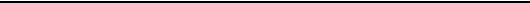 Lesson QuizSelect the best answer choice for each of the following questions.A web page’s visual appearance is often referred to as what?DesignStyleAestheticsStructureThe spacing relationships between various objects on a web page are referred to as what?AestheticsProximityAlignmentContrastThe horizontal positioning of objects on a web page is referred to as what?ContrastStructureProximityAlignmentThe degree of difference of the various objects on a web page is referred to as what?StructureContrastAestheticsDesignA single image on a web page with multiple clickable regions is called what?HotspotGraphicImage MapLinkA clickable region on an image placed onto a web page is called what?HotspotGraphicImage MapLinkWhich button is identified by chain?LinkImage MapHotspotSliceWhich toolbar button is identified by a knife or blade?LinkGraphicHotspotSliceWhat does the slice tool do?It allows you to trim an image.It allows you to cut your image into different parts.It reduces the size of the image.It cuts off the edges of an image.What tool is needed to edit the content on the webpage after exporting the image?A graphic editorA text editorA web browserA video editor